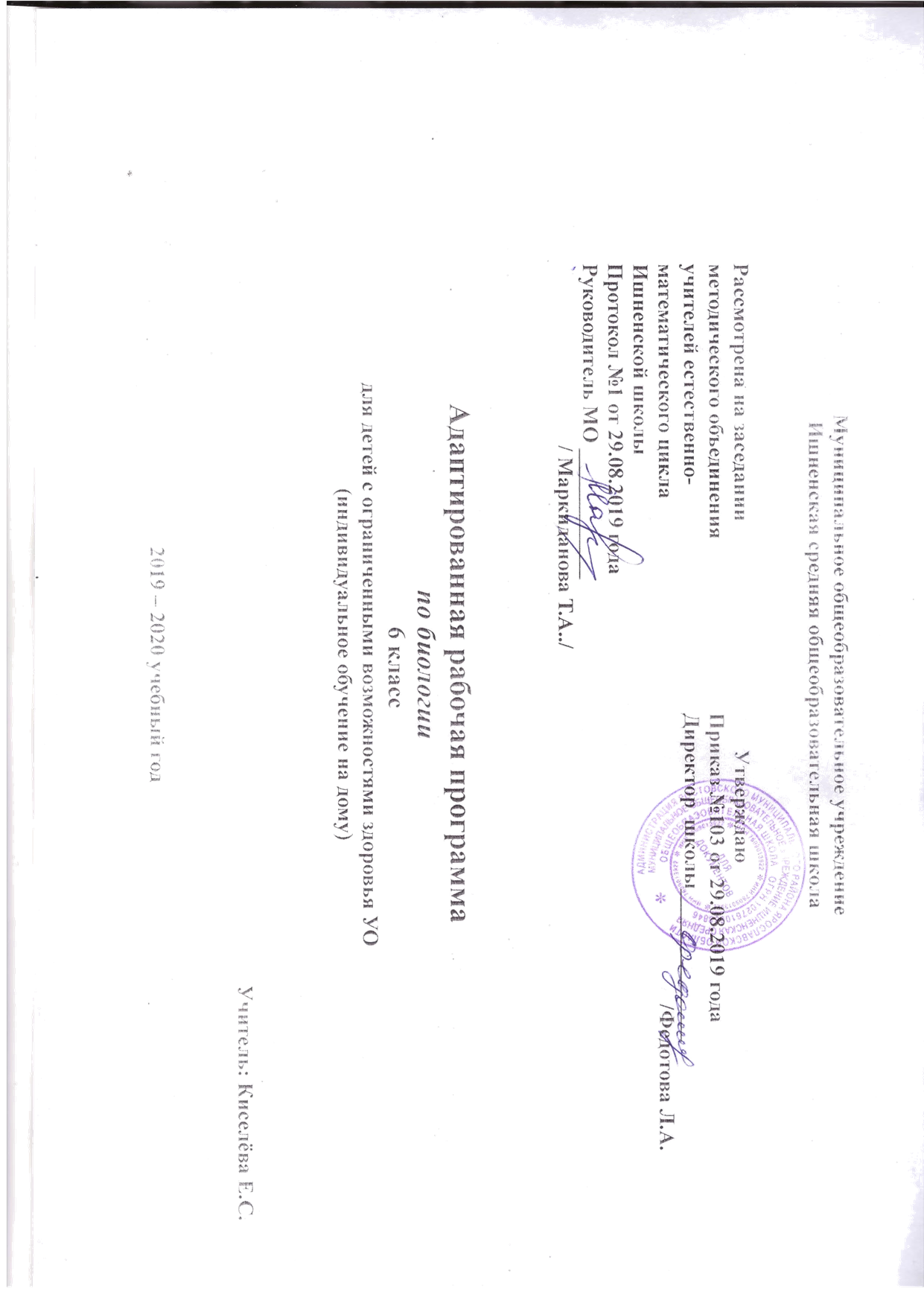 Пояснительная запискаРабочая программа по биологии в 6 специальном (коррекционном) классе VIII вида составлена на основе авторской программы В.И. Сивоглазова, Т.В Шевыревой, Л.В. Кмытюк, В.В. Воронковой (Программы специальных (коррекционных) образовательных учреждений VIII вида: 5-9 кл.: В 2 сб. / Под ред. В.В.Воронковой. – М.: Гуманитар. изд. Центр ВЛАДОС, 2011. – Сб. 1. – 224с.)Всего уроков 34Количество часов в неделю 0,5Количество учебных недель 34Программа состоит из трех разделов: пояснительной записки, основного содержания, требований к уровню подготовкиучащихся. Содержание программыкурса биологии для коррекционнойшколы сформировано на основе принципов: соответствия содержания образования потребностям общества; учета единства содержательной и процессуальной сторон обучения; структурного единства содержания образования на разных уровнях его формирования. Основойкурса биологии для коррекционной школы VIII вида являются идеи преемственности начального и основного общего образования; гуманизации образования; соответствия содержания образования возрастным и психическим закономерностям развития учащихся; личностной ориентации содержания образования; деятельностного характера образования,формирования у учащихся готовности использовать усвоенные знания, умения и способы деятельности в реальной жизни для решения практических задач (ключевых компетенций). Основными целями изучения биологии вкоррекционной школе являются: освоение знаний о живой природе и присущих ей закономерностях; строении, жизнедеятельности и средообразующей роли живых организмов; человеке как биосоциальном существе; роли биологической науки в практической деятельности людей; методах познания живой природы;овладение умениями применять биологические знания для объяснения процессов и явлений живой природы, жизнедеятельности собственного организма; использовать информацию о факторах здоровья и риска;проводить наблюдения за биологическими объектами и состоянием собственного организма; воспитание позитивного ценностного отношения к живой природе, собственному здоровью и здоровью других людей; культуры поведения в природе; применение знаний и умений в повседневной жизни для решения практических задач и обеспечения безопасности своей жизни; выращивания растений и животных; заботы о своем здоровье; оказания первой доврачебной помощи себе и окружающим; оценки последствий своей деятельности по отношению к живой природе, собственному организму, здоровью других людей; соблюдения правил поведения в окружающей среде, норм здорового образа жизни; профилактики заболеваний, травматизма и стрессов, вредных привычек, ВИЧ-инфекции. Курс «Биология» включает разделы: «Неживая природа»(6 класс), «Растения, грибы, бактерии»(7 класс), «Животные»(8 класс), «Человек»(9 класс). Основными задачами преподавания биологии в 6 классе являются:сообщение учащимся знаний об основных компонентах неживой природы (воде, воздухе, полезных ископаемых, почве);формирование правильного понимания таких природных явлений, как дождь, снег, ветер, туман, смена времён года и др., а также их роль в живой и неживой природе;проведение через весь курс экологического воспитания (рассмотрение окружающей природы как комплекса условий, необходимых для жизни всех растений, грибов, животных и людей), бережного отношения к природе;Программа 6 класса по биологии призвана дать обучающимся основные знания по неживой природе; сформировать представления о мире, который окружает человека. В процессе знакомства с неживой природойу обучающихся развивается наблюдательность, речь и мышление. Они учатся устанавливать простейшие причинно-следственные отношения и взаимозависимость живых организмов между собой и с неживой природой, взаимосвязь человека с неживой природой, влияние на нее. В 6 классе учащиеся знакомятся с отличительными признаками живой и неживой природы.В результате изучениякурса учащиеся должны получить общие представления о разнообразии и жизнедеятельности растительных и животных организмов, о человеке как биосоциальном существе, как виде, живом организме, личности, об условиях его существования, о здоровом образе жизни. Учащиеся должны понять практическое значение знаний о человеке для решения бытовых, медицинских и экологических проблем. В разделе программы «Требования к уровню подготовки выпускников коррекционнойшколы по биологии» указаны предполагаемые результаты изучения систематического курса биологии. Они направлены на реализацию деятельностного, практико- и личностно ориентированного подходов: освоение учащимися интеллектуальной и практической деятельности; овладение знаниями и умениями, востребованными в повседневной жизни, позволяющими ориентироваться в окружающем мире, значимыми для сохранения окружающей среды и собственного здоровья. Рубрика «Знать/понимать» включает требования, ориентированные, главным образом, на воспроизведение усвоенного содержания. В рубрику «Уметь» входят требования, основанные на более сложных видах деятельности: объяснять, распознавать и описывать, выявлять, сравнивать, определять.В подрубрике «Использовать приобретенные знания и умения в практической деятельности и повседневной жизни» представлены требования, выходящие за рамки учебного процесса и нацеленные на решение разнообразных жизненных задач. 
Учебно-тематический планСодержание программы (34 часа)НЕЖИВАЯ ПРИРОДА (0,5 ч в неделю)ВведениеЖивая и неживая природа. Предметы и явления неживой природы, их изменения. Твердые тела, жидкости и газы. Превращение твердых тел в жидкости, жидкостей — в газы. Для чего нужно изучить неживую природу.ВодаВода в природе. Температура воды и её измерение. Единица измерения температуры – градус. Свойства воды: непостоянство формы; текучесть; расширение при нагревании и сжатие при охлаждении, расширение при замерзании. Учёт и использование этих свойств воды человеком. Способность воды растворять твердые вещества(соль, сахар и др.). Растворимые и нерастворимые вещества. Растворы в быту (стиральные, питьевые и т.д.). Растворы в природе: минеральная и морская вода. Прозрачная и мутная вода. Очистка мутной воды. Питьевая вода. Три состояния воды. Круговорот воды в природе. Значение воды в природе. Экологические проблемы, связанные с загрязнением воды, и пути их решения. Демонстрация опытов:Расширение воды при нагревании и сжатие при охлаждении. Расширение воды при замерзании.Растворение соли, сахара и марганцовокислого калия в воде. Очистка мутной воды. Выпаривание солей из питьевой, минеральной и морской воды. Практические работы:Определение текучести воды. Измерение температуры питьевой холодной воды, горячей и теплой воды, используемой для мытья посудыи другихцелей. Определение чистоты воды ближайшего водоёма.ВоздухСвойства воздуха: прозрачность, бесцветность, упругость. Теплопроводность воздуха. Учёт и использование свойств воздуха человеком. Расширение воздуха при нагревании и сжатие при охлаждении. Теплый воздух легче холодного: теплый воздух поднимается вверх,холодный опускается вниз. Движение воздуха. Состав воздуха: кислород, углекислый газ, азот. Кислород, его свойство поддерживать горение. Значение кислорода воздуха для дыхания растений, животных и человека. Применение кислорода в медицине. Углекислый газ и его свойство не поддерживать горение. Применение углекислого газа при тушении пожара. Чистый и загрязненный воздух. Примеси в воздухе (водяной пар, дым, пыль). Экологические проблемы, связанные с загрязнением воздуха, и пути их решения. Демонстрация опытов:Обнаружение воздуха в пористых телах (сахар, сухарь, уголь, почва). Обнаружение воздуха в какой-либо емкости. Упругость воздуха. Воздух — плохой проводник тепла.Расширение воздуха при нагревании и сжатие приохлаждении.Практические работы:Движение воздуха из теплой комнаты в холодную и холодного — в теплую (циркуляция). Наблюдение за отклонением пламенисвечи.Полезные ископаемыеПолезные ископаемые и их значение.Полезные ископаемые, используемые в качестве строительных материалов. Гранит, известняк, песок, глина. Внешний вид и свойства. Добыча и использование. Горючие полезные ископаемые.Торф.Внешний вид и свойства торфа: коричневый цвет, хорошо впитывает воду, горит. Образование торфа, добыча и использование. Каменный уголь.Внешний вид и свойства каменного угля: цвет, блеск, горючесть, твердость, хрупкость. Добыча и использование. Нефть.Внешний вид и свойства нефти: цвет и запах, маслянистость, текучесть, горючесть. Добыча нефти. Продукты переработки нефти: бензин, керосин и другие материалы. Природный газ.Свойства газа: бесцветность, запах, горючесть. Добыча и использование. Правила обращения с газом в быту. Полезные ископаемые, которые используются при получении минеральных удобрений.Калийная соль. Внешний вид и свойства: цвет, растворимость в воде. Добыча и использование. Фосфориты. Внешний вид и свойства: цвет, растворимость в воде. Добыча и использование. Полезные ископаемые,используемые для получения металлов. Железная и медная руды.Их внешний вид и свойства. Получение черных и цветных металлов из металлических руд (чугуна, стали, меди и др.). Экологические проблемы, связанные с добычей и использованием полезных ископаемых; пути их решения.Демонстрация опытов:Определение некоторых свойств горючих полезных ископаемых: влагкоемкость торфа и хрупкость каменного угля.Определение растворимости калийной соли и фосфоритов. Определение некоторых свойств черных и цветных металлов (упругость, хрупкость, пластичность).Практические работы:Распознавание черных и цветных металлов по образцам и различным изделиям из этих металлов.Экскурсии:- краеведческий музей и (по возможности) к местам добычи и переработки полезных ископаемых (в зависимости от местных условий). ПочваПочва — верхний и плодородный слой земли. Как образуется почва. Состав почвы: перегной, глина, песок, вода, минеральные соли, воздух. Минеральная и органическая части почвы. Перегной — органическая часть почвы. Глина, песок и минеральные вещества — минеральная часть почвы. Виды почв. Песчаные и глинистые почвы. Водные свойства песчаных и глинистых почв: способность впитывать воду, пропускать ее и удерживать. Сравнение песка и песчаных почв по водным свойствам. Сравнение глины и глинистых почв по водным свойствам. Основное свойство почвы — плодородие.Местные типы почв: название, краткая характеристика. Обработка почвы: вспашка, боронование. Значение почвы в народном хозяйстве. Экологические проблемы, связанные с загрязнением почвы, и пути их решения.Демонстрация опытов:Выделение воздуха и воды из почвы. Обнаружение в почве песка и глины. Выпаривание минеральных веществ из водной вытяжки.Определение способности песчаных и глинистых почв впитывать воду и пропускать ее. Практические работы:Различие песчаных и глинистых почв. Обработка почвы на школьном учебно-опытном участке:вскапывание и боронование лопатой и граблями, вскапывание приствольных кругов деревьев и кустарников, рыхление почвы мотыгами. Определение типа почвы на школьном учебно-опытном участке.Экскурсия- к почвенным обнажениям или выполнение почвенного разреза. ПовторениеОсновные требования к знаниям и умениям учащихсяУчащиеся должны знать:отличительные признаки твердых тел, жидкостей и газов;характерные признаки некоторых полезных ископаемых, песчаной и глинистой почвы;некоторые свойства твердых, жидких и газообразных тел на примере воды, воздуха, металлов; расширение при нагревании и сжатиеnpиохлаждении, способность к проведению тепла; текучесть водыи движение воздуха. Учащиеся должны уметь:обращаться с простым лабораторным оборудованием;определять температуру воды и воздуха;проводить несложную обработку почвы на пришкольном участке.Учебно-методический комплект и дополнительная литератураБиология. Неживая природа. 6 класс : учеб. Для спец. (коррекц.) образоват. Учреждений VIII вида / А.И. Никишов. – 3-е изд. – М.: Просвещение, 2013. – 200 с.Естествознание во вспомогательной школе. Худенко Е. Д. //Коррекционно-развивающая направленность обучения и воспитания умственно отсталых школьников. – М. : МГПИКалендарно-тематическое планированиеНЕЖИВАЯ ПРИРОДАНЕЖИВАЯ ПРИРОДАНЕЖИВАЯ ПРИРОДАПрирода3урока (по 0.5ч)Вода в природе7уроков(по 0.5ч)Воздух5уроков(по 0.5ч)Полезные ископаемые13уроков(по 0.5ч)Почва6уроков(по 0.5ч)№Тема урокаТип урокаФорма урока,демонстрации,практические работыУчебный материалДата проведенияВведение– 3 часаВведение– 3 часаВведение– 3 часаВведение– 3 часаВведение– 3 часаВведение– 3 часаЖивая и неживая природа.сообщение новых знанийВводная беседа. с.53.09Предметы и явления неживой природы, их изменения. Твердые тела, жидкости и газы. Превращение твердых тел в жидкости, жидкостей — в газы.комбинированныйРассказ с демонстрацией интерактивных моделей. с.910.09Для чего нужно изучить неживую природу. комбинированныйУстный журнал. с.1217.09Вода – 7 часовВода – 7 часовВода – 7 часовВода – 7 часовВода – 7 часовВода – 7 часовВода в природе. Температура воды и её измерение. Единица измерения температуры – градус.комбинированныйИзмерение температуры питьевой холодной воды, горячей и теплой воды, используемой для мытья посуды и другихцелей. Расширение воды при нагревании и сжатие при охлаждении. Расширение воды при замерзании.Определение текучести воды. Растворение соли, сахара и марганцовокислого калия в воде.Выпаривание солей из питьевой, минеральной и морской воды.с.1424.09Свойства воды: непостоянство формы; текучесть; расширение при нагревании и сжатие при охлаждении, расширение при замерзании. Учёт и использование этих свойств воды человеком.сообщение новых знанийИзмерение температуры питьевой холодной воды, горячей и теплой воды, используемой для мытья посуды и другихцелей. Расширение воды при нагревании и сжатие при охлаждении. Расширение воды при замерзании.Определение текучести воды. Растворение соли, сахара и марганцовокислого калия в воде.Выпаривание солей из питьевой, минеральной и морской воды.с.251.10Способность воды растворять твердые вещества(соль, сахар и др.). Растворимые и нерастворимые вещества. Растворы в быту (стиральные, питьевые и т.д.). сообщение новых знанийИзмерение температуры питьевой холодной воды, горячей и теплой воды, используемой для мытья посуды и другихцелей. Расширение воды при нагревании и сжатие при охлаждении. Расширение воды при замерзании.Определение текучести воды. Растворение соли, сахара и марганцовокислого калия в воде.Выпаривание солей из питьевой, минеральной и морской воды.с.408.10Растворы в природе: минеральная и морская вода.комбинированныйИзмерение температуры питьевой холодной воды, горячей и теплой воды, используемой для мытья посуды и другихцелей. Расширение воды при нагревании и сжатие при охлаждении. Расширение воды при замерзании.Определение текучести воды. Растворение соли, сахара и марганцовокислого калия в воде.Выпаривание солей из питьевой, минеральной и морской воды.с.4515.10Прозрачная и мутная вода. Очистка мутной воды. Питьевая вода. комбинированныйОчистка мутной воды.Определение чистоты воды ближайшего водоёма.с.5022.10Три состояния воды. Круговорот воды в природе.комбинированныйОчистка мутной воды.Определение чистоты воды ближайшего водоёма.с.275.11Значение воды в природе. Экологические проблемы, связанные с загрязнением воды, и пути их решения.комбинированныйОчистка мутной воды.Определение чистоты воды ближайшего водоёма.с.5712.11Воздух – 5 часовВоздух – 5 часовВоздух – 5 часовВоздух – 5 часовВоздух – 5 часовВоздух – 5 часовСвойства воздуха: прозрачность, бесцветность, упругость. Теплопроводность воздуха. Учёт и использование свойств воздуха человеком.сообщение новых знанийОбнаружение воздуха в пористых телах (сахар, сухарь, уголь, почва).Обнаружение  воздуха в какой-либо емкости. Упругость воздуха.Воздух — плохой проводник тепла.Движение воздуха из теплой комнаты в холодную и холодного — в теплую (циркуляция). Наблюдение за отклонением пламени свечи.Расширение воздуха при нагревании и сжатие при охлаждении.с.6519.11Расширение воздуха при нагревании и сжатие при охлаждении. Теплый воздух легче холодного: теплый воздух поднимается вверх, холодный опускается вниз. Движение воздуха.комбинированныйОбнаружение воздуха в пористых телах (сахар, сухарь, уголь, почва).Обнаружение  воздуха в какой-либо емкости. Упругость воздуха.Воздух — плохой проводник тепла.Движение воздуха из теплой комнаты в холодную и холодного — в теплую (циркуляция). Наблюдение за отклонением пламени свечи.Расширение воздуха при нагревании и сжатие при охлаждении.с.7826.11Состав воздуха: кислород, углекислый газ, азот. Кислород, его свойство  поддерживать горение. Значение кислорода воздуха для дыхания растений, животных и человека. Применение кислорода в медицине.сообщение новых знанийОбнаружение воздуха в пористых телах (сахар, сухарь, уголь, почва).Обнаружение  воздуха в какой-либо емкости. Упругость воздуха.Воздух — плохой проводник тепла.Движение воздуха из теплой комнаты в холодную и холодного — в теплую (циркуляция). Наблюдение за отклонением пламени свечи.Расширение воздуха при нагревании и сжатие при охлаждении.с.883.12Углекислый газ и его свойство не поддерживать горение. Применение углекислого газа при тушении пожара.сообщение новых знанийБеседа с практическими и поисковыми заданиями. с.9510.12Чистый и загрязненный воздух. Примеси в воздухе (водяной пар, дым, пыль). Экологические проблемы, связанные с загрязнением воздуха, и пути их решения.комбинированныйБеседа с моделированием ситуаций. с.10417.12Полезные ископаемые – 13 часовПолезные ископаемые – 13 часовПолезные ископаемые – 13 часовПолезные ископаемые – 13 часовПолезные ископаемые – 13 часовПолезные ископаемые – 13 часовПолезные ископаемые и их значение.Полезные ископаемые, используемые в качестве строительных материалов.комбинированныйДеловая играс.11124.12Гранит, известняк, песок, глина. Внешний вид и свойства. Добыча и использование.закрепление изученногоБеседа с практическими упражнениями.с.11614.01Горючие полезные ископаемые.комбинированныйБеседа с поисковыми заданиямис.12821.01Торф.Внешний вид и свойства торфа: коричневый цвет, хорошо впитывает воду, горит. Образование торфа, добыча и использование.комбинированныйОпределение некоторых свойств горючих полезных ископаемых: влагкоемкость торфа. Определение некоторых свойств горючих полезных ископаемых: хрупкость каменного угля.с.12928.01Каменный уголь.Внешний вид и свойства каменного угля: цвет, блеск, горючесть, твердость, хрупкость. Добыча и использование. комбинированныйОпределение некоторых свойств горючих полезных ископаемых: влагкоемкость торфа. Определение некоторых свойств горючих полезных ископаемых: хрупкость каменного угля.с.1334.02Нефть.Внешний вид и свойства нефти: цвет и запах, маслянистость, текучесть, горючесть. Добыча нефти. Продукты переработки нефти: бензин, керосин и другие материалы.комбинированныйРассказ с демонстрацией образцовс.13711.02Природный газ.Свойства газа: бесцветность, запах, горючесть. Добыча и использование. Правила обращения с газом в быту.комбинированныйРассказ-описание с использованием опорных схемс.14118.02Полезные ископаемые, которые используются при получении минеральных удобрений.Калийная соль. Внешний вид и свойства: цвет, растворимость в воде. Добыча и использование.комбинированныйОпределение растворимости калийной соли.с.14325.02Фосфориты. Внешний вид и свойства: цвет, растворимость в воде. Добыча и использование.комбинированныйОпределение растворимости фосфоритов. с.1473.03Полезные ископаемые, используемые для получения металлов. Железная и медная руды. Их внешний вид и свойства.комбинированныйБеседа с практическими упражнениями.с.15010.03Получение черных и цветных металлов из металлических руд (чугуна, стали, меди и др.). комбинированныйОпределение некоторых свойств черных и цветных металлов (упругость, хрупкость, пластичность). Распознавание черных и цветных металлов по образцам и различным изделиям из этих металлов.с.15517.03Экологические проблемы, связанные с добычей и использованием полезных ископаемых; пути их решения.закрепление изученногоОпределение некоторых свойств черных и цветных металлов (упругость, хрупкость, пластичность). Распознавание черных и цветных металлов по образцам и различным изделиям из этих металлов.с.16731.03Экскурсия в краеведческий музей и (по возможности) к местам добычи и переработки полезных ископаемых (в зависимости от местных условий).закрепление изученногос.1697.04Почва – 6 часовПочва – 6 часовПочва – 6 часовПочва – 6 часовПочва – 6 часовПочва – 6 часовПочва — верхний и плодородный слой земли. Как образуется почва. Состав почвы: перегной, глина, песок, вода, минеральные соли, воздух. Минеральная и органическая части почвы. Перегной — органическая часть почвы.сообщение новых знанийВыделение воздуха и воды из почвы. Обнаружение в почве песка и глины. с.17014.04Глина, песок и минеральные вещества — минеральная часть почвы.комбинированныйВыпаривание минеральных веществ из водной вытяжки.Определение способности песчаных и глинистых почв впитывать воду и пропускать ее. Различие песчаных и глинистых почв.Обработка почвы на школьном учебно-опытном участке: вскапывание и боронование лопатой и граблями, вскапывание приствольных кругов деревьев и кустарников, рыхление почвы мотыгами. Определение типа почвы на школьном учебно-опытном участке.с.17921.04Виды почв.  Песчаные и глинистые почвы. Водные свойства песчаных и глинистых почв: способность впитывать воду, пропускать ее и удерживать. Сравнение песка и песчаных почв по водным свойствам. Сравнение глины и глинистых почв по водным свойствам.комбинированныйВыпаривание минеральных веществ из водной вытяжки.Определение способности песчаных и глинистых почв впитывать воду и пропускать ее. Различие песчаных и глинистых почв.Обработка почвы на школьном учебно-опытном участке: вскапывание и боронование лопатой и граблями, вскапывание приствольных кругов деревьев и кустарников, рыхление почвы мотыгами. Определение типа почвы на школьном учебно-опытном участке.с.18328.04Основное свойство почвы — плодородие.Местные типы почв: название, краткая характеристика. Обработка почвы: вспашка, боронование.применения знанийВыпаривание минеральных веществ из водной вытяжки.Определение способности песчаных и глинистых почв впитывать воду и пропускать ее. Различие песчаных и глинистых почв.Обработка почвы на школьном учебно-опытном участке: вскапывание и боронование лопатой и граблями, вскапывание приствольных кругов деревьев и кустарников, рыхление почвы мотыгами. Определение типа почвы на школьном учебно-опытном участке.с.18912.05Значение почвы в народном хозяйстве. Экологические проблемы, связанные с загрязнением почвы, и пути их решения.комбинированныйЭкскурсия -  к почвенным обнажениям или выполнение почвенного разреза.с.19619.05 Почва, Воздух и Вода в жизни человекаконтроль и проверка знанийПроверочная работас.19826.05